Colegio República ArgentinaO’Carrol  # 850-   Fono 72- 2230332                    Rancagua                                                   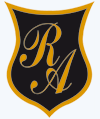      GUÍA DE ACTIVIDAD N° 5 DE  HISTORIA, GEOGRAFÍA Y CS. SOCIALES.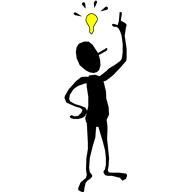 APLICO MIS SABE	RESTiempo histórico y su periodización. (usa tu texto de Historia págs. 12 y 13)Recuerda  que la línea de tiempo desde 4 millones de años antes de Cristo hasta el 2000 después de Cristo. En la parte superior derecha está la simbología  donde se le asigna un color a cada etapa.Cada etapa de la historia humana ha terminado con un hecho importante y ese mismo hecho es el comienzo de otra etapa de la Historia.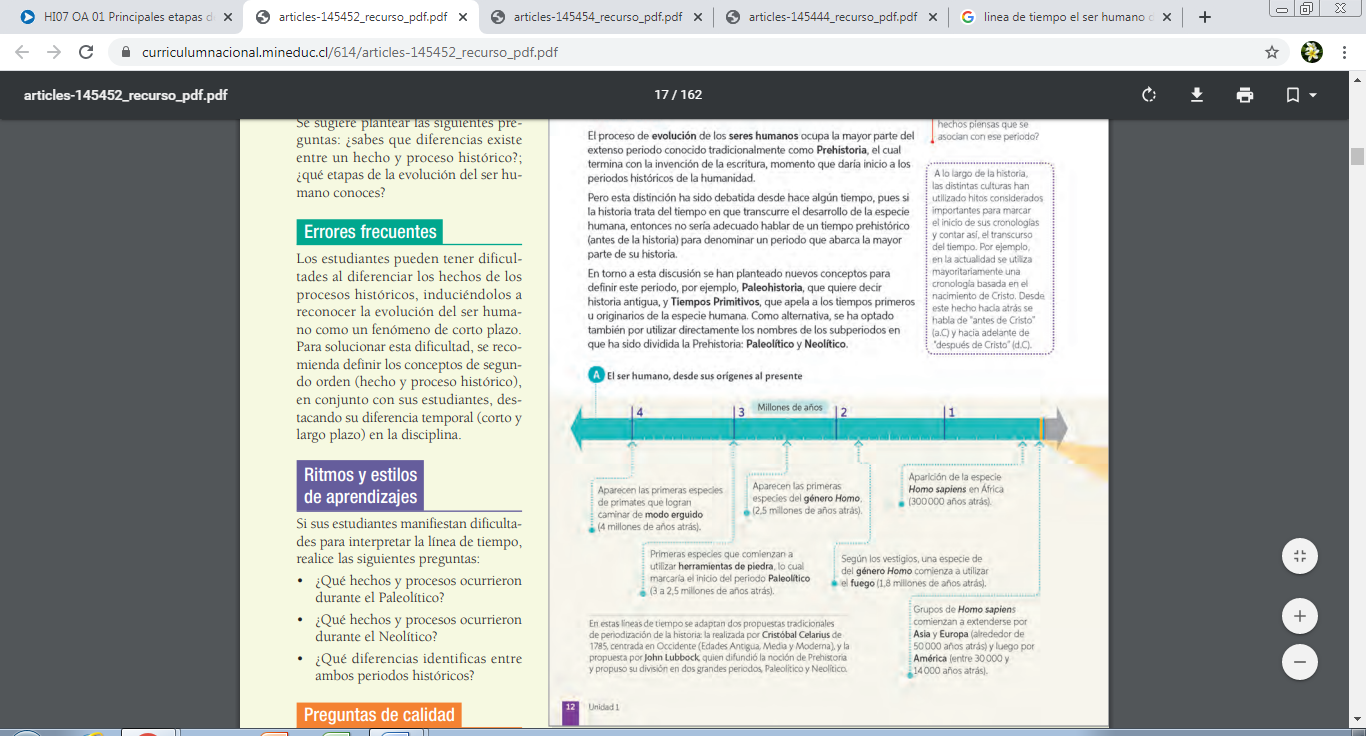 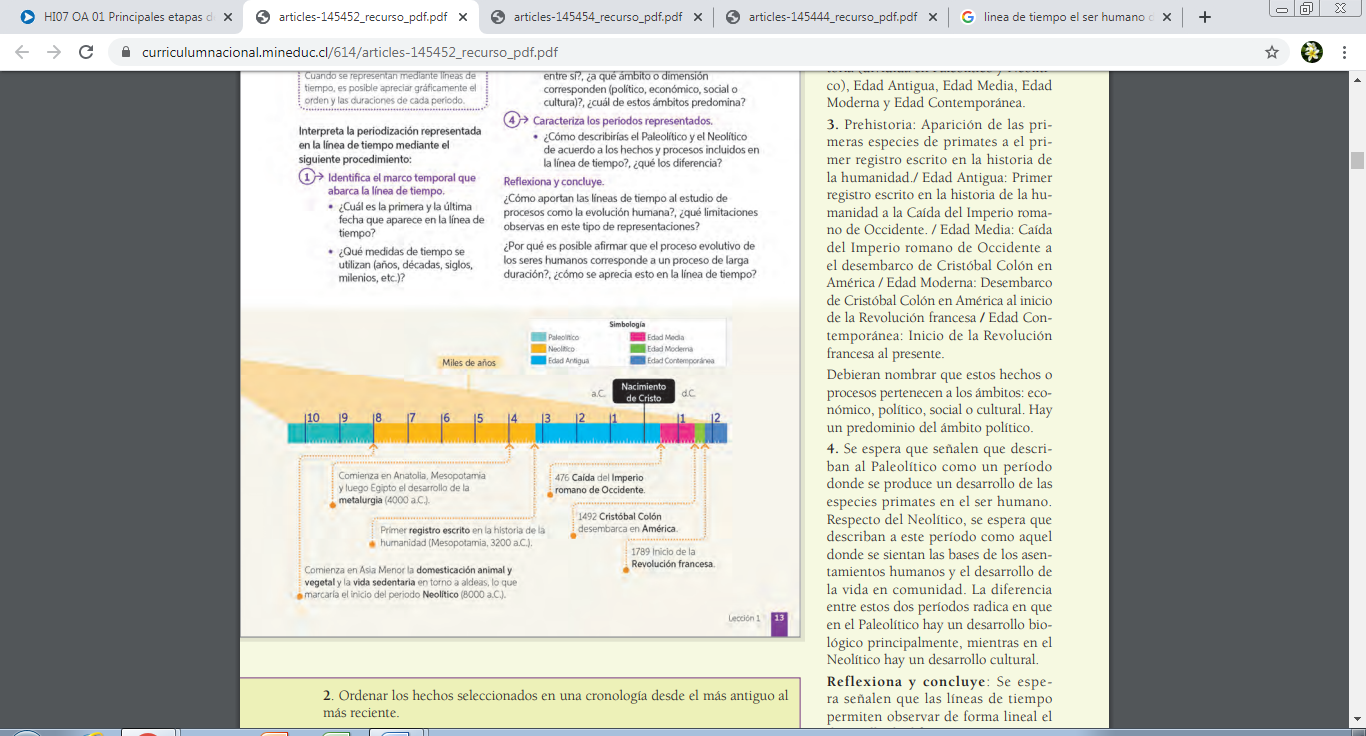  Lee la pregunta y responde utilizando la línea de tiempo señalada.Los primeros pasos de la evolución humana.  (págs. 14 y 15 del texto de Historia)Lee la pregunta y marca con un círculo la letra de la respuesta correcta.2.1¿En qué espacio geográfico se desarrollaron los antepasados más antiguos de los seres humanos?A En zona fértil a orillas de los ríos de Europa.B En  zona desértica africana.C En la zona de la sabana africana. D En los valles montañosos de Grecia.¿Qué importancia habría tenido el bipedismo en la evolución humana?A Los homínidos adoptaron una postura erguida.B La posición bípeda liberó las manos del andar.C La liberación total de las manos les permitió cargar crías, arrastras presas entre otras.D Todas las anteriores son correcta.Las características principales de la evolución de los seres humanos. Observa la línea de tiempo de las págs. 16 y 17 del texto escolar de Historia,   podrás darte cuenta de las etapas de la evolución de los seres humanos y sus  características.  Lee las oraciones y escribe el nombre del homínido que corresponde en la línea.3.1 Este homínido descubrió y aprendió a utilizar el fuego.__________________3.2  Es el primer homínido que aparece en África._________________________3.3 Llego a medir 1.70 m.  en promedio.__________________________________3.4 Tuvo un desarrollo del pensamiento _________________________________3.5 Se fue de África a otros continentes__________________________________3.6  Creó las primeras herramientas_____________________________________3.7 Su cerebro medía 950 centímetros cúbicos____________________________3.8 Es la única especie viva del ser humano______________________________ Fue el primero en sepultar a sus muertos_____________________________Teoría del poblamiento americano.     (Págs. 18 y 19 del texto escolar)4.1Observa el mapamundi.  Ubica y escribe los nombres de los continentes y los océanos.4.2 Traza con un lápiz de color distinto  las teorías del poblamiento americano: Ruta de Bering, Ruta-Transpacífica, Ruta Oceánica-Antártica.  Teorías del poblamiento americano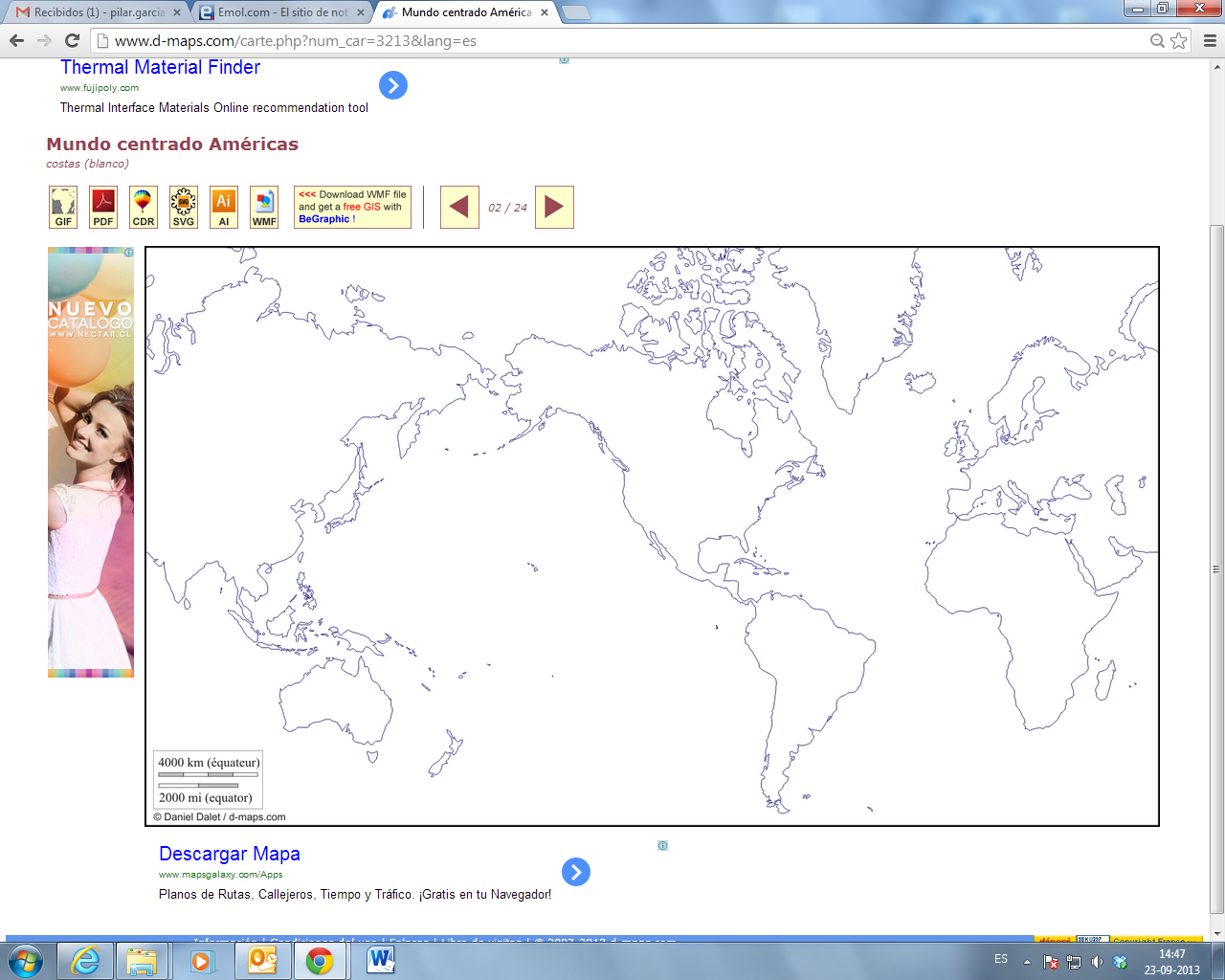 El período paleolítico. Lee la siguiente fuente.  Luego responde las preguntas.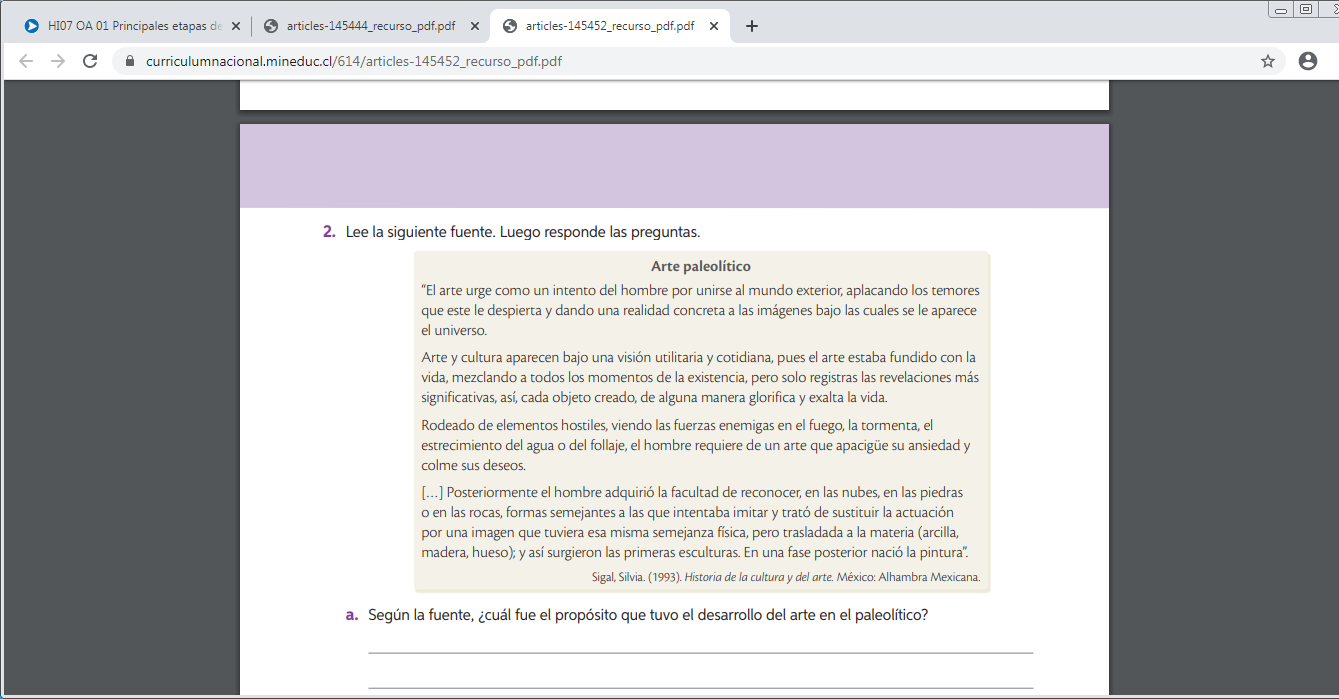 5.1 Según la fuente, ¿Cuál fue el propósito que tuvo el desarrollo del arte en el paleolítico?____________________________________________________________________________________________________________________________________5.2 ¿A qué se refiere la autora de la fuente cuando señala que el arte tenía una visión utilitaria y cotidiana?____________________________________________________________________________________________________________________________________Lee atentamente las preguntas y encierra en un círculo la letra de la alternativa correcta. (Utiliza el ppt del Paleolítico enviado anteriormente)5.3 Respecto a la vida en el Paleolítico es correcto afirmar que:La vida era fundamentalmente nómade.La vida era principalmente sedentaria.Los hombres y mujeres se reunían en grupos familiares muy pequeños.En el paleolítico se descubre la agricultura.¿De qué forma el ser humano  conseguía alimentos necesarios para su sobrevivencia en el Paleolítico.A Comía a otros seres humanos.B Solo consumía especia animal y vegetalC Vivía de la caza y recolección de frutos silvestres.D Realizaba transacciones mediante el trueque.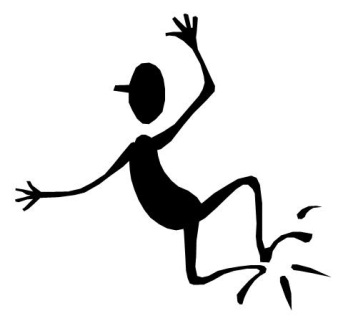 ¡TERMINE!Nombre:Curso:    7° A-B-C-D                  Fecha : desde el 27 Abril al 30 de Abril  del 2020.OA 1: Aplicar conocimientos aprendidos de la lección 1 de Historia en guía de actividades.PreguntaRespuesta1.1. ¿Cuál es la primera y la última fecha que aparece en la línea de tiempo?1.2 ¿Qué medidas de tiempo se utilizan (años, décadas, siglos, milenios etc?1.3.¿En qué año los primates logran caminar de modo erguido?1.4¿Qué sucede hace 3 millones de años atrás?1.5 ¿En qué año el género Homo comienza a utilizar el fuego?1.6 ¿Cuándo y dónde aparece el primer registro escrito?